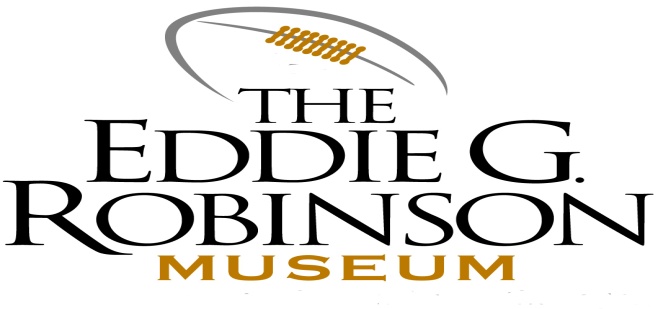 FEBRUARY 3, 2014PLEASE BE INFORMED THATTHE EDDIE G. ROBINSON MUSEUM  COMMISSION WILL HOLD ITS ANNUAL      M     MEETING HERE ONFEBRUARY 13, 2014 AT 4:00 PM IN THE DORIS ROBINSON BANQUET HALL.THE PUBLIC IS INVITED TO ATTEND